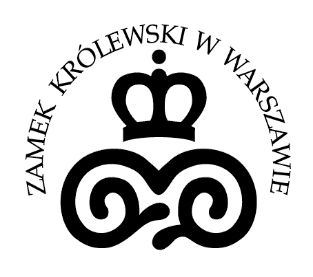 SPECYFIKACJA WARUNKÓW ZAMÓWIENIAw postępowaniu o udzielenie zamówienia na usługi poligraficznesygnatura postępowania: ZN.26.1.1.2022tryb udzielenia zamówienia: tryb podstawowy bez negocjacjiI. INFORMACJE O ZAMAWIAJĄCYMZamek Królewski w Warszawie – Muzeum. Rezydencja Królów i Rzeczypospolitej.Plac Zamkowy 4,00-277 WarszawaNIP: 526-000-13-12Regon: 000860582strona internetowa: www.zamek-krolewski.plnr tel: 22 35 55 219Na tej stronie udostępniane będą zmiany i wyjaśnienia treści SWZ oraz inne dokumenty zamówienia bezpośrednio związane z postępowaniem o udzielenie zamówieniaII. TRYB UDZIELENIA ZAMÓWIENIAPostępowanie o udzielenie zamówienia publicznego prowadzone jest w trybie podstawowym, na podstawie art. 275 pkt 1 ustawy z dnia 11 września 2019 r. – Prawo zamówień publicznych (Dz.U.2021.1129), zwanej dalej „Pzp”, bez przeprowadzania negocjacji. W zakresie nieuregulowanym Specyfikacją Warunków Zamówienia zastosowanie mają przepisy Pzp.III. OPIS PRZEDMIOTU ZAMÓWIENIAPrzedmiotem zamówienia są usługi poligraficzne w zakresie druku i przygotowania 
w drukarni od etapu wykonania form drukowych (na podstawie matryc elektronicznych) 
po druk. W zakres zamówienia wchodzi również pakowanie i dostawa do siedziby Zamawiającego proofów, wydruków próbnych i makiet (makieta rozumiana jest jako próbny wydruk po impozycji; w formie pojedynczych, ułożonych kolejno kartek, wykonany na papierze roboczym; pozwalający na ocenę układu książki) oraz wydrukowanych materiałów w wyznaczonych przez Zamawiającego terminach.Szczegółowy opis przedmiotu zamówienia:Biblioteka Królewska. EsejeNakład: 1000 egz.Druk offsetowyObjętość: maks. 304 s.Format środka: 165 x 215 mmKolor: 4+4Papier środki: Sora Matt Arte 115 g Kolor okładki: 4+4Oprawa zintegrowana szyta: oklejka 4+0, wyklejka 4+0, kapitałkaUszlachetnienie okładki: folia matowa + lakier UV punktowopozycja z numerem ISBNmateriały w formie PDF1 wydruk próbny B1 na papierze nakładowym2 proofy A4 okładki Zabezpieczenie matryc drukarskich-do 31.07.2022 r.  Biblioteka Królewska. Katalog – 2 tomyNakład: 2 tomy po 1000 egz., pakowane razem w etui tom 1: 1000 egz., tom 2: 1000 egz.,Druk offsetowyObjętość: Tom I: maks. 384 s.  Tom II: maks. 408 s.Format środka: 210 x 270 mmKolor: 4+4Papier środki: Sora Matt Arte 115 gLakier dyspersyjny błyszczącyOkładka: Karton jednostronnie powlekany z białym spodem 300 gKolor okładki: 4+4Uszlachetnienie okładki: folia matowa + hotstampingOprawa miękka, szyto-klejona z dwoma skrzydełkami o szerokości maks. do 150 mmpozycja z numerem ISBNmateriały w formie PDFWydruk próbny na papierze nakładowym – 3 arkusze B12 proofy A3 okładki Zabezpieczenie matryc drukarskich-do 31.07.2022 r.Etui na 2 tomy łącznie wg opisu:karton jednostronny 350 g/m2 zadrukowany + folia  + hotstampingRaport Roczny Nakład 500 egz. Objętość do 100 s. + okładka
Format 167 × 236 mm
Środki: Arctic Volume White 115 g/m2, 4+4Okładka: kreda mat 300 g/ m2, 4+0, folia soft touch jednostronnie + lakier UV wybiórczo
Oprawa szyta klejona, okładka miękka 20 proofów cyfrowych  w formacie A4 
Materiały w formie PDF-ów Periodyk z numerem ISSNWładysław ŁokietekNakład: 500 egz.Objętość: maks.  456 s. + okładkaŚrodki: 165 × 236 mm, 1+1, Arctic Volume White 115 g/m2Okładka: 4+4, karton jednostronnie powlekany z białym spodem 300 g Okładka z dwoma skrzydełkami o szerokości maks. 13 cmOprawa: miękka, szyto-klejonaUszlachetnienie okładki: jednostronnie folia matowa + wybiórczo lakier UV 4 proofy cyfrowe w formacie A4 Pozycja z numerem ISBNMateriały w formie PDFKategoria zamówienia: usługa.Wspólny Słownik Zamówień: Główny kod CPV: 79800000-2 (Usługi drukowania i powiązane).Zamawiający nie dokonuje podziału zamówienia na części, a co za tym idzie nie dopuszcza składania ofert częściowych, o których mowa w art. 7 pkt 15 Pzp. Powody niedokonania podziału: przedmiot zamówienia ma charakter jednorodny. Zamawiający nie dopuszcza możliwości złożenia oferty wariantowej, o której mowa w art. 92 Pzp. Zamawiający nie wymaga złożenia ofert w postaci katalogów elektronicznych ani nie dopuszcza możliwości dołączenia katalogów elektronicznych do oferty.Zamawiający nie przewiduje zawarcia umowy ramowej, o której mowa w art. 311–315 Pzp.Zamawiający nie przewiduje zastosowania aukcji elektronicznej.Zamawiający nie przewiduje udzielania zamówień na podstawie art. 214 ust. 1 pkt 7 i 8 Pzp, ani zamówienia polegającego na powtórzeniu podobnych usług lub robót budowlanych, czy zamówienia na dodatkowe dostawy.Zamawiający nie przewiduje rozliczenia w walutach obcych.Zamawiający nie przewiduje zwrotu kosztów udziału w postępowaniu. Zamawiający nie przewiduje udzielania zaliczek na poczet wykonania zamówienia.IV. TERMIN WYKONANIA ZAMÓWIENIAZamówienie musi zostać wykonane w następujących terminach:Biblioteka Królewska. Eseje – do 5.05.2022 r.Biblioteka Królewska. Katalog, 2 tomy – do 5.05.2022 r.Raport Roczny – do 6.05.2022 r.Łokietek – do 26.04.2022 r.Zamawiający będzie każdorazowo wyznaczał termin Wykonawcy na dostarczenie proofów, wydruków próbnych i makiet.Terminy dla poz. 1 i 2 muszą zostać zachowane ze względu na planowany termin wystawy, której druki będą towarzyszyć.Termin dla poz.3 determinuje wyznaczony dla Zamawiającego termin przedstawienia sprawozdawczości. V.WARUNKI UDZIAŁU W POSTĘPOWANIUO udzielenie zamówienia mogą ubiegać się Wykonawcy, którzy nie podlegają wykluczeniu oraz spełniają warunki udziału w postępowaniu.O udzielenie zamówienia mogą ubiegać się Wykonawcy, którzy spełniają warunki udziału w postępowaniu dotyczące zdolności technicznej lub zawodowej:w okresie ostatnich trzech lat przed upływem terminu składania ofert, a jeżeli okres prowadzenia działalności jest krótszy – w tym okresie, Wykonawca wykonał przynajmniej po dwie usługi, polegające na druku:publikacji w oprawie ze skrzydełkami z zastosowaniem bigowania*publikacji w oprawie miękkiej szyto-klejonej*,okładki z zastosowaniem lakieru punktowego i folii matowej*.* oprawa miękka szyto-klejona, oprawa ze skrzydełkami z zastosowaniem bigowania, lakier punktowy lub folia matowa mogą występować łącznie.Wykonawca dysponuje co najmniej jedną osobą posiadającą minimum 2-letnie doświadczenie w druku oraz co najmniej jedną osobą posiadającą minimum 2-letnie doświadczenie w oprawie. W przypadku Wykonawców wspólnie ubiegających się o udzielenie zamówienia, warunki określone w ust. 1 musi spełniać co najmniej jeden Wykonawca. VI. PODSTAWY WYKLUCZENIA Z POSTĘPOWANIA Z postępowania o udzielenie zamówienia wyklucza się Wykonawcę wobec którego zachodzą podstawy wykluczenia, o których mowa w art. 108 ust. 1 Ustawy pzp tj:będącego osobą fizyczną, którego prawomocnie skazano za przestępstwo:udziału w zorganizowanej grupie przestępczej albo związku mającym na celu popełnienie przestępstwa lub przestępstwa skarbowego, o którym mowa w art. 258 Kodeksu karnego,handlu ludźmi, o którym mowa w art. 189a Kodeksu karnego,o którym mowa w art. 228-230a, art. 250a Kodeksu karnego, w art. 46-48 ustawy z dnia 25 czerwca 2010 r. o sporcie (Dz. U. z 2020 r. poz. 1133 oraz z 2021 r. poz. 2054) lub w art. 54 ust. 1-4 ustawy z dnia 12 maja 2011 r. o refundacji leków, środków spożywczych specjalnego przeznaczenia żywieniowego oraz wyrobów medycznych (Dz. U. z 2021 r. poz. 523, 1292, 1559 i 2054),finansowania przestępstwa o charakterze terrorystycznym, o którym mowa 
w art. 165a Kodeksu karnego, lub przestępstwo udaremniania lub utrudniania stwierdzenia przestępnego pochodzenia pieniędzy lub ukrywania ich pochodzenia, 
o którym mowa w art. 299 Kodeksu karnego,o charakterze terrorystycznym, o którym mowa w art. 115 § 20 Kodeksu karnego, lub mające na celu popełnienie tego przestępstwa,powierzenia wykonywania pracy małoletniemu cudzoziemcowi, o którym mowa 
w art. 9 ust. 2 ustawy z dnia 15 czerwca 2012 r. o skutkach powierzania wykonywania pracy cudzoziemcom przebywającym wbrew przepisom na terytorium Rzeczypospolitej Polskiej (Dz. U. poz. 769 oraz z 2020 r. poz. 2023),przeciwko obrotowi gospodarczemu, o których mowa w art. 296-307 Kodeksu karnego, przestępstwo oszustwa, o którym mowa w art. 286 Kodeksu karnego, przestępstwo przeciwko wiarygodności dokumentów, o których mowa w art. 270-277d Kodeksu karnego, lub przestępstwo skarbowe,o którym mowa w art. 9 ust. 1 i 3 lub art. 10 ustawy z dnia 15 czerwca 2012 r. o skutkach powierzania wykonywania pracy cudzoziemcom przebywającym wbrew przepisom na terytorium Rzeczypospolitej Polskiej- lub za odpowiedni czyn zabroniony określony w przepisach prawa obcego;jeżeli urzędującego członka jego organu zarządzającego lub nadzorczego, wspólnika spółki w spółce jawnej lub partnerskiej albo komplementariusza w spółce komandytowej lub komandytowo-akcyjnej lub prokurenta prawomocnie skazano za przestępstwo, 
o którym mowa w pkt 1;wobec którego wydano prawomocny wyrok sądu lub ostateczną decyzję administracyjną o zaleganiu z uiszczeniem podatków, opłat lub składek na ubezpieczenie społeczne lub zdrowotne, chyba że wykonawca odpowiednio przed upływem terminu do składania wniosków o dopuszczenie do udziału w postępowaniu albo przed upływem terminu składania ofert dokonał płatności należnych podatków, opłat lub składek na ubezpieczenie społeczne lub zdrowotne wraz z odsetkami lub grzywnami lub zawarł wiążące porozumienie w sprawie spłaty tych należności;wobec którego prawomocnie orzeczono zakaz ubiegania się o zamówienia publiczne;jeżeli zamawiający może stwierdzić, na podstawie wiarygodnych przesłanek, że wykonawca zawarł z innymi wykonawcami porozumienie mające na celu zakłócenie konkurencji, w szczególności jeżeli należąc do tej samej grupy kapitałowej w rozumieniu ustawy z dnia 16 lutego 2007 r. o ochronie konkurencji i konsumentów, złożyli odrębne oferty, oferty częściowe lub wnioski o dopuszczenie do udziału w postępowaniu, chyba że wykażą, że przygotowali te oferty lub wnioski niezależnie od siebie;jeżeli, w przypadkach, o których mowa w art. 85 ust. 1, doszło do zakłócenia konkurencji wynikającego z wcześniejszego zaangażowania tego wykonawcy lub podmiotu, który należy z wykonawcą do tej samej grupy kapitałowej w rozumieniu ustawy z dnia 16 lutego 2007 r. o ochronie konkurencji i konsumentów, chyba że spowodowane tym zakłócenie konkurencji może być wyeliminowane w inny sposób niż przez wykluczenie wykonawcy z udziału w postępowaniu o udzielenie zamówienia.VII. UDOSTĘPNIANIE ZASOBÓWWykonawca może w celu potwierdzenia spełniania warunków udziału w postępowaniu lub kryteriów selekcji, w stosownych sytuacjach oraz w odniesieniu do konkretnego zamówienia, lub jego części, polegać na zdolnościach technicznych lub zawodowych lub sytuacji finansowej lub ekonomicznej podmiotów udostępniających zasoby, niezależnie od charakteru prawnego łączących go z nimi stosunków prawnych.W odniesieniu do warunków dotyczących wykształcenia, kwalifikacji zawodowych lub doświadczenia wykonawcy mogą polegać na zdolnościach podmiotów udostępniających zasoby, jeśli podmioty te wykonają roboty budowlane lub usługi, do realizacji których te zdolności są wymagane.Wykonawca, który polega na zdolnościach lub sytuacji podmiotów udostępniających zasoby, składa wraz z ofertą, zobowiązanie podmiotu udostępniającego zasoby (załącznik nr 3 do SWZ) do oddania mu do dyspozycji niezbędnych zasobów na potrzeby realizacji danego zamówienia lub inny podmiotowy środek dowodowy potwierdzający, że wykonawca realizując zamówienie, będzie dysponował niezbędnymi zasobami tych podmiotów. Zobowiązanie podmiotu udostępniającego zasoby musi potwierdzać, że stosunek łączący wykonawcę z podmiotami udostępniającymi zasoby gwarantuje rzeczywisty dostęp do tych zasobów oraz określać w szczególności:zakres dostępnych wykonawcy zasobów podmiotu udostępniającego zasoby;sposób i okres udostępnienia wykonawcy i wykorzystania przez niego zasobów podmiotu udostępniającego te zasoby przy wykonywaniu zamówienia;czy i w jakim zakresie podmiot udostępniający zasoby, na zdolnościach którego wykonawca polega w odniesieniu do warunków udziału w postępowaniu dotyczących wykształcenia, kwalifikacji zawodowych lub doświadczenia, zrealizuje roboty budowlane lub usługi, których wskazane zdolności dotyczą.Wykonawca, w przypadku polegania na zdolnościach lub sytuacji podmiotów udostępniających zasoby, składa, także oświadczenie podmiotu udostępniającego zasoby potwierdzające brak podstaw wykluczenia tego podmiotu oraz spełnianie warunków udziału w postępowaniu, w zakresie, w jakim Wykonawca powołuje się na jego zasoby (załącznik nr 2 do SWZ).Podmiot, który zobowiązał się do udostępnienia zasobów, odpowiada solidarnie 
z wykonawcą, który polega na jego sytuacji finansowej lub ekonomicznej, za szkodę poniesioną przez zamawiającego powstałą wskutek nieudostępnienia tych zasobów, chyba że za nieudostępnienie zasobów podmiot ten nie ponosi winy.Jeżeli zdolności techniczne lub zawodowe, sytuacja ekonomiczna lub finansowa podmiotu udostępniającego zasoby nie potwierdzają spełniania przez wykonawcę warunków udziału w postępowaniu lub zachodzą wobec tego podmiotu podstawy wykluczenia, zamawiający żąda, aby wykonawca w terminie określonym przez zamawiającego zastąpił ten podmiot innym podmiotem lub podmiotami albo wykazał, że samodzielnie spełnia warunki udziału w postępowaniu.Wykonawca nie może, po upływie terminu składania ofert, powoływać się na zdolności lub sytuację podmiotów udostępniających zasoby, jeżeli na etapie składania wniosków 
o dopuszczenie do udziału w postępowaniu albo ofert nie polegał on w danym zakresie na zdolnościach lub sytuacji podmiotów udostępniających zasoby.VIII. WYKAZ DOKUMENTÓW I OŚWIADCZEŃ SKŁADANYCH PRZEZ WYKONAWCĘETAP IKażdy Wykonawca zobowiązany będzie złożyć wraz z ofertą aktualne na dzień składania ofert oświadczenie o spełnianiu warunków udziału w postępowaniu i braku podstaw do wykluczenia z postępowania – zgodnie z załącznikiem nr 2 do SWZ. Informacje zawarte w oświadczeniu, o którym mowa w ust. 1, stanowią wstępne potwierdzenie, że Wykonawca nie podlega wykluczeniu oraz spełnia warunki udziału 
w postępowaniu.Zobowiązanie innego podmiotu do oddania do dyspozycji Wykonawcy niezbędnych zasobów na potrzeby realizacji zamówienia – jeżeli Wykonawca w celu potwierdzenia spełniania warunków udziału w postępowaniu polega na zdolnościach technicznych lub zawodowych lub sytuacji finansowej lub ekonomicznej innego podmiotu na zasadach określonych w ustawie Pzp. (wzór zobowiązania jest zawarty w załączniku nr 3 do SWZ).Przykładowe druki o których mowa w rozdziale XVI.1 SWZ.ETAP IIWykonawca, którego oferta zostanie najwyżej oceniona, będzie wezwany przez Zamawiającego do złożenia w wyznaczonym, nie krótszym niż 5 dni, terminie następujących dokumentów, aktualnych na dzień ich złożenia: Wykaz usług wykonanych, a w przypadku świadczeń okresowych lub ciągłych również wykonywanych, w okresie ostatnich 3 lat przed upływem terminu składania ofert, a jeżeli okres prowadzenia działalności jest krótszy – w tym okresie, wraz z podaniem ich wartości, przedmiotu, dat wykonania i podmiotów na rzecz których usługi zostały wykonane, oraz załączeniem dowodów określających, czy te usługi zostały wykonane lub są wykonywane należycie. Dowodami określającymi czy usługi zostały wykonane należycie są referencje bądź inne dokumenty sporządzone przez podmiot, na rzecz którego usługi zostały wykonane, a w przypadku świadczeń powtarzających się lub ciągłych są wykonywane, a jeżeli wykonawca z przyczyn niezależnych od niego nie jest w stanie uzyskać tych dokumentów - oświadczenie wykonawcy; w przypadku świadczeń powtarzających się lub ciągłych nadal wykonywanych referencje bądź inne dokumenty potwierdzające ich należyte wykonywanie powinny być wystawione w okresie ostatnich 3 miesięcyWzór wykazu wykonanych usług stanowi załącznik nr 4 do SWZ.  Wykaz osób, które będą uczestniczyć w wykonywaniu zamówienia, wraz z informacjami na temat ich kwalifikacji zawodowych, uprawnień, doświadczenia i wykształcenia niezbędnych do wykonania zamówienia publicznego, a także zakresu wykonywanych przez nie czynności oraz informacją o podstawie do dysponowania tymi osobami. Wzór wykazu osób stanowi załącznik nr 5 do SWZ. IX. PODWYKONAWSTWOZamawiający zastrzega, że w Wykonawca osobiście wykona kluczowe części zamówienia - druk i oprawę. Wykonawca jest zobowiązany umieścić w składanej ofercie informację o części zamówienia, której wykonanie zamierza powierzyć podwykonawcom, oraz podać nazwy podwykonawców (o ile są już znane). Brak informacji o części zamówienia, których wykonanie Wykonawca zamierza powierzyć podwykonawcom, jest rozumiane przez Zamawiającego jako wykonanie całego przedmiotu zamówienia samodzielnie.X. WYKONAWCY WSPÓLNIE UBIEGAJĄCY SIĘ O UDZIELENIE ZAMÓWIENIAWykonawcy mogą wspólnie ubiegać się o udzielenie zamówienia. Wykonawcy ustanawiają pełnomocnika do reprezentowania ich w postępowaniu 
o udzielenie zamówienia albo reprezentowania w postępowaniu i zawarcia umowy 
w sprawie zamówienia publicznego.W przypadku Wykonawców wspólnie ubiegających się o udzielenie zamówienia, żaden 
z nich nie może podlegać wykluczeniu na podstawie art. 108 ust. 1 Pzp.W przypadku wspólnego ubiegania się o zamówienie przez Wykonawców, oświadczenie, o którym mowa w rozdziale VIII pkt 1, składa każdy z Wykonawców wspólnie ubiegających się o zamówienie. Oświadczenia te potwierdzają brak podstaw wykluczenia oraz spełnianie warunków udziału w postępowaniu w zakresie, w jakim każdy 
z Wykonawców wykazuje spełnianie warunków udziału w postępowaniuXI. INFORMACJA O ŚRODKACH KOMUNIKACJI ELEKTRONICZNEJ, PRZY UŻYCIU KTÓRYCH ZAMAWIAJĄCY BĘDZIE KOMUNIKOWAŁ SIĘ Z WYKONAWCAMI, ORAZ INFORMACJE O WYMAGANIACH TECHNICZNYCH I ORGANIZACYJNYCH SPORZĄDZANIA, WYSYŁANIA I ODBIERANIA KORESPONDENCJI ELEKTRONICZNEJ.Komunikacja w postępowaniu o udzielenie zamówienia, w tym składanie ofert, wymiana informacji oraz przekazywanie dokumentów lub oświadczeń między Zamawiającym 
a Wykonawcą, z uwzględnieniem wyjątków określonych w ustawie Pzp, odbywa się przy użyciu środków komunikacji elektronicznej. Przez środki komunikacji elektronicznej rozumie się środki komunikacji elektronicznej zdefiniowane w ustawie z dnia 18 lipca 2002 r. o świadczeniu usług drogą elektroniczną (Dz. U. z 2020 r. poz. 344).Odstępstwem od wymogu komunikacji elektronicznej zgodnie z art. 65 ust. 1 pkt 4) Pzp jest przesłanie przez Wykonawcę Zamawiającemu przykładowych druków o których mowa w rozdziale XVI.1 SWZ, za pośrednictwem operatora pocztowego w rozumieniu ustawy z dnia 23 listopada 2012 r. - Prawo pocztowe (Dz. U. z 2020 r. poz. 1041), osobiście lub za pośrednictwem posłańca.Komunikacja między Zamawiającym a Wykonawcami będzie odbywała się poprzez: miniPortal, który dostępny jest pod adresem: https://miniportal.uzp.gov.pl/, ePUAP, dostępny pod adresem: https://epuap.gov.pl/wps/portal oraz pocztę elektroniczną zamawiającego:	e-mail: kdebis@zamek-krolewski.plWykonawca zamierzający wziąć udział w postępowaniu musi posiadać konto na ePUAP. Wykonawca składa ofertę za pośrednictwem „Formularza do złożenia, zmiany, wycofania oferty lub wniosku” dostępnego na ePUAP i udostępnionego również na miniPortalu. Funkcjonalność do zaszyfrowania oferty przez Wykonawcę jest dostępna dla wykonawców na miniPortalu, w szczegółach danego postępowania.Sposób złożenia oferty, w tym zaszyfrowania oferty, opisany został w „Instrukcji użytkownika”, dostępnej na stronie: https://miniportal.uzp.gov.pl/lnstrukcje oraz Regulaminie ePUAP.Jeżeli dokumenty elektroniczne, przekazywane przy użyciu środków komunikacji elektronicznej, zawierają informacje stanowiące tajemnicę przedsiębiorstwa w rozumieniu przepisów ustawy z dnia 16 kwietnia 1993 r. o zwalczaniu nieuczciwej konkurencji (Dz. U. z 2020 r. poz. 1913), wykonawca, w celu utrzymania w poufności tych informacji, przekazuje je w wydzielonym i odpowiednio oznaczonym pliku, wraz z jednoczesnym zaznaczeniem polecenia „Załącznik stanowiący tajemnicę przedsiębiorstwa” a następnie wraz z plikami stanowiącymi jawną część należy ten plik zaszyfrować. Wykonawca zobowiązany jest, wraz z przekazaniem tych informacji, wykazać spełnienie przesłanek określonych w art. 11 ust. 2 ustawy o zwalczaniu nieuczciwej konkurencji. Zaleca się, aby uzasadnienie zastrzeżenia informacji jako tajemnicy przedsiębiorstwa było sformułowane w sposób umożliwiający jego udostępnienie. Zastrzeżenie przez wykonawcę tajemnicy przedsiębiorstwa bez uzasadnienia, będzie traktowane przez zamawiającego jako bezskuteczne ze względu na zaniechanie przez wykonawcę podjęcia niezbędnych działań w celu zachowania poufności objętych klauzulą informacji zgodnie z postanowieniami art. 18 ust. 3 Pzp.Maksymalny rozmiar plików przesyłanych za pośrednictwem dedykowanych formularzy do: złożenia, zmiany, wycofania oferty lub wniosku oraz do komunikacji wynosi 150 MB.Za datę przekazania oferty, wniosków, zawiadomień, dokumentów elektronicznych, oświadczeń lub elektronicznych kopii dokumentów, lub oświadczeń oraz innych informacji przyjmuje się datę ich przekazania odpowiednio na ePUAP (oferty) lub na pocztę elektroniczną Zamawiającego (dokumenty, które nie muszą być przekazywane na ePUAP).Identyfikator postępowania dla przedmiotowego postępowania (ID generowanej przez miniPortal) o udzielenie zamówienia dostępny jest na Liście wszystkich postępowań na miniPortalu.Sposób sporządzania oraz przekazywania dokumentów elektronicznych musi być zgodny z wymaganiami określonymi w rozporządzeniu Prezesa Rady Ministrów z dnia 30 grudnia 2020 r. w sprawie sposobu sporządzania i przekazywania informacji oraz wymagań technicznych dla dokumentów elektronicznych oraz środków komunikacji elektronicznej w postępowaniu o udzielenie zamówienia publicznego lub konkursieOfertę, oświadczenia, o których mowa w art. 125 ust. 1 Pzp, podmiotowe środki dowodowe, pełnomocnictwa, zobowiązanie podmiotu udostępniającego zasoby sporządza się w postaci elektronicznej, w ogólnie dostępnych formatach danych, w szczególności w formatach .txt, .rtf, .pdf, .doc, .docx, .odt.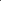 Ofertę, a także oświadczenie, o którym mowa w rozdziale VIII.1 SWZ składa się, pod rygorem nieważności, w formie elektronicznej (opatrzonej kwalifikowanym podpisem elektronicznym)  lub w postaci elektronicznej opatrzonej podpisem zaufanym lub podpisem osobistym.Zawiadomienia, oświadczenia, wnioski lub informacje wykonawcy przekazują drogą elektroniczną na adres e-mail zamawiającego: kdebis@zamek-krolewski.pl.W korespondencji kierowanej do zamawiającego wykonawcy powinni posługiwać się numerem przedmiotowego postępowania.Osobą wyznaczoną do kontaktu w sprawie postępowania jest Pani Katarzyna Debis, adres 
e-mail: kdebis@zamek-krolewski.pl.X. OPIS SPOSOBU PRZYGOTOWANIA OFERTY ORAZ WYMAGANIA FORMALNE DOTYCZĄCE SKŁADANYCH OŚWIADCZEŃ I DOKUMENTÓWOferta powinna być sporządzona zgodnie z Formularzem oferty stanowiącym załącznik nr 1 do SWZ.Wraz z ofertą należy złożyć:Oświadczenia: o braku podstaw wykluczenia lub spełniania warunków udziału 
w postępowaniu (o których mowa w rozdziale VIII.1 SWZ);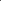 zobowiązanie podmiotu udostępniającego zasoby, o którym mowa w rozdziale VII SWZ -jeżeli dotyczy; pełnomocnictwo (jeżeli dotyczy) wraz z dokumentami, z których wynika prawo do podpisania oferty; oświadczenie konsorcjum, z którego wynika, które usługi wykonają poszczególni wykonawcy - w przypadku wykonawców wspólnie ubiegających się o udzielenie zamówienia;przykładowe druki wymienione w rozdziale XVI.1 SWZ.Oferta powinna być podpisana przez osobę upoważnioną do reprezentowania wykonawcy, zgodnie z formą reprezentacji wykonawcy określoną w rejestrze lub innym dokumencie, właściwym dla danej formy organizacyjnej wykonawcy albo przez upełnomocnionego przedstawiciela wykonawcy. W celu potwierdzenia, że osoba działająca w imieniu wykonawcy jest umocowana do jego reprezentowania, zamawiający żąda od wykonawcy odpisu lub informacji z Krajowego Rejestru Sądowego, Centralnej Ewidencji i Informacji o Działalności Gospodarczej lub innego właściwego rejestru.Wykonawca nie jest zobowiązany do złożenia ww. dokumentów, jeżeli zamawiający może je uzyskać za pomocą bezpłatnych i ogólnodostępnych baz danych, o ile wykonawca wskazał dane umożliwiające dostęp do tych dokumentów.Oferta oraz pozostałe oświadczenia i dokumenty, dla których Zamawiający określił wzory w formie formularzy zamieszczonych w załącznikach do SWZ, powinny być sporządzone zgodnie z tymi wzorami, co do treści oraz opisu kolumn i wierszy.Oferta powinna być sporządzona w języku polskim.Podmiotowe środki dowodowe lub inne dokumenty, w tym dokumenty potwierdzające umocowanie do reprezentowania, sporządzone w języku obcym przekazuje się wraz 
z tłumaczeniem na język polski.Przykładowe druki należy złożyć w sposób zabezpieczający nienaruszalność do terminu otwarcia ofert, w zamkniętej kopercie/opakowaniu, w siedzibie Zamawiającego 
i oznakować w następujący sposób: „ZAMEK KRÓLEWSKI W WARSZAWIE – MUZEUMPlac Zamkowy 4, 00-277 Warszawa Druki do przetargu na usługi poligraficzne ZN.26.1.1.2022.Nie otwierać przed dniem 24.02.2022 r. godz. 12.00”i opatrzyć nazwą i dokładnym adresem Wykonawcy.Wszystkie koszty związane z uczestnictwem w postępowaniu, w tym związane 
z przygotowaniem i złożeniem oferty ponosi wykonawca składający ofertę. Zamawiający nie przewiduje zwrotu kosztów udziału w postępowaniu.XI. SPOSÓB ZŁOŻENIA OFERTYWykonawca może złożyć tylko jedną ofertę.Wykonawca składa ofertę za pośrednictwem „Formularza do złożenia, zmiany, wycofania oferty lub wniosku” dostępnego na ePUAP i udostępnionego również na miniPortalu. Sposób złożenia oferty opisany został w Instrukcji użytkownika dostępnej na miniPortalu.Ofertę składa się, pod rygorem nieważności, w formie elektronicznej (opatrzonej kwalifikowanym podpisem elektronicznym) lub w postaci elektronicznej opatrzonej podpisem zaufanym lub podpisem osobistym.Sposób złożenia oferty, w tym zaszyfrowania oferty, opisany został w „Instrukcji użytkownika”, dostępnej na stronie: https://miniportal.uzp.gov.pl/.Do oferty należy dołączyć oświadczenie o niepodleganiu wykluczeniu, spełnianiu warunków udziału w postępowaniu, w formie elektronicznej lub w postaci elektronicznej opatrzonej podpisem zaufanym lub podpisem osobistym, a następnie zaszyfrować wraz z plikami stanowiącymi ofertę.Oferta może być złożona tylko do upływu terminu składania ofert.Wykonawca może przed upływem terminu do składania ofert wycofać ofertę za pośrednictwem „Formularza do złożenia, zmiany, wycofania oferty lub wniosku” dostępnego na ePUAP i udostępnionego również na miniPortalu. Sposób wycofania oferty został opisany w „Instrukcji użytkownika” dostępnej na miniPortalu.Wykonawca po upływie terminu do składania ofert nie może skutecznie dokonać zmiany ani wycofać złożonej oferty. Zamawiający odrzuci ofertę złożoną po terminie składania ofert.XII. SPOSÓB OBLICZENIA CENY OFERTYW Formularzu oferty wykonawca powinien podać: cenę netto, brutto, stawkę podatku VAT, za realizację przedmiotu zamówienia.Zaoferowana cena musi uwzględniać wszystkie koszty związane z realizacją przedmiotu zamówienia zgodnie z opisem przedmiotu zamówienia oraz Wzorem umowy, określonymi w niniejszej SWZ.Ceny muszą być podane i wyliczone w zaokrągleniu do dwóch miejsc po przecinku (zasada zaokrąglania poniżej 5 należy końcówkę pominąć, równe i powyżej 5 należy zaokrąglić w górę).Cena oferty winna być wyrażona w złotych polskich (PLN).Zamawiający wymaga zapewnienia, w cenie oferty, pakowania oraz transportu do siedziby Zamawiającego proofów, wydruków próbnych i makiet poszczególnych druków oraz wydrukowanych materiałów.XIII. WYMAGANIA DOTYCZĄCE WADIUMZamawiający nie żąda wniesienia wadium.XIV. TERMIN SKŁADANIA I OTWARCIA OFERTOfertę należy złożyć w terminie do dnia 24.02.2022 r. do godz. 11:00.Otwarcie ofert nastąpi w dniu 24.02.2022 r. o godz. 12:00.Otwarcie ofert jest niejawne.Najpóźniej przed otwarciem ofert, zamawiający udostępni na stronie internetowej prowadzonego postępowania informację o kwocie, jaką zamierza przeznaczyć na sfinansowanie zamówienia.Otwarcie ofert nastąpi poprzez użycie mechanizmu do odszyfrowania ofert dostępnego po zalogowaniu w zakładce „Deszyfrowanie” na miniPortalu i następuje poprzez wskazanie pliku do odszyfrowania.Niezwłocznie po otwarciu ofert zamawiający udostępni na stronie internetowej prowadzonego postępowania informację z otwarcia ofert, zgodnie z art. 222 ust. 5 ustawy Pzp.W przypadku wystąpienia awarii systemu teleinformatycznego, która spowoduje brak możliwości otwarcia ofert w terminie określonym przez zamawiającego, otwarcie ofert nastąpi niezwłocznie po usunięciu awarii.Zamawiający poinformuje o zmianie terminu otwarcia ofert na stronie internetowej prowadzonego postępowania.XV. TERMIN ZWIĄZANIA OFERTĄWykonawca jest związany ofertą od dnia terminu składania ofert do dnia 26.03.2022 r.XVI. OPIS KRYTERIÓW OCENY OFERT, WRAZ Z PODANIEM WAG TYCH KRYTERIÓW I SPOSÓB OCENY OFERTKryteria wyboru najkorzystniejszej oferty: Cena - waga kryterium: 60%.  Wykonawca może otrzymać maksymalnie 60 pkt w tym kryterium. Każdej ofercie zostaną przyznane punkty według następującego wzoru:                                                        najniższa oferowana cena bruttoWartość punktowa oferty =   -----------------------------------------------  x 60                                                               cena badanej oferty bruttoJakość - waga kryterium: 40%. Wykonawca może otrzymać maksymalnie 40 pkt w tym kryterium. Każdej ofercie zostaną przyznane punkty według następującego wzoru:średnia arytmetyczna ocen przyznanych 
badanej ofercie w kryterium jakościWartość punktowa oferty = ---------------------------------------------------------- x 40 najwyższa średnia arytmetyczna ocen
przyznanych w kryterium jakościW tym kryterium oferty będą oceniane indywidualnie przez dwóch członków komisji 
wg kryteriów cząstkowych. Oferty będą oceniane na podstawie załączonych do ofert przykładowych druków wykonanych przez Wykonawcę. W przypadku niezałączenia wymaganych druków do oferty, Wykonawca otrzyma w danym kryterium cząstkowym 
0 pkt. (UWAGA! nie ma znaczenia, czy przykładowe druki były wykonywane dla Zamawiającego). Każdy z członków komisji może przyznać w każdym z kryteriów cząstkowych od 0 do 3 punktów. Na podstawie indywidualnych kart wypełnionych przez członków komisji dla każdej oferty zostanie obliczona ocena łączna (średnia arytmetyczna ocen indywidualnych).Każda z ofert zostanie oceniona za:prawidłowość oprawy ze skrzydełkami z zastosowaniem bigowania*prawidłowość oprawy miękkiej szyto-klejonej*,prawidłowość nałożenia lakieru punktowego i folii matowej*. na podstawie załączonych do ofert przykładowych druków wykonanych przez Wykonawcę, tj.: publikacji w oprawie ze skrzydełkami z zastosowaniem bigowania – 2 przykłady*publikacji w oprawie miękkiej szyto-klejonej – 2 przykłady*okładki z zastosowaniem lakieru punktowego i folii matowej – 2 przykłady** oprawa miękka szyto-klejona, oprawa ze skrzydełkami z zastosowaniem bigowania, lakier punktowy lub folia matowa mogą występować łącznie.UWAGA! Zamawiający zwróci przykładowe druki po upływie 30 dni od zawarcia umowy 
w sprawie zamówienia publicznego. Wcześniejszy zwrot jest możliwy na wniosek Wykonawcy.Za oferty najkorzystniejsze zostaną uznane oferty, dla których suma punktów w kryteriach A i B będzie najwyższa.Punktacja przyznawana ofertom w poszczególnych kryteriach będzie liczona 
z dokładnością do dwóch miejsc po przecinku, przy wykorzystaniu matematycznych zasad zaokrąglania.Zamawiający udzieli zamówienia Wykonawcy, którego oferta odpowiadać będzie wszystkim wymaganiom przedstawionym w ustawie Pzp oraz w SWZ i zostanie oceniona jako najkorzystniejsza w oparciu o podane kryteria oceny ofert. Jeżeli nie będzie można dokonać wyboru oferty najkorzystniejszej ze względu na to, 
że dwie lub więcej ofert przedstawia taki sam bilans ceny i pozostałych kryteriów oceny ofert, Zamawiający spośród tych ofert dokona wyboru oferty z niższą ceną, a jeżeli zostały złożone oferty o takiej samej cenie, Zamawiający wezwie Wykonawców, którzy złożyli te oferty, do złożenia w terminie określonym przez Zamawiającego ofert dodatkowych 
z nowymi cenami. XVII. INFORMACJE O FORMALNOŚCIACH, JAKICH NALEŻY DOPEŁNIĆ PO WYBORZE OFERTY W CELU ZAWARCIA UMOWYW przypadku, gdy zostanie wybrana jako najkorzystniejsza oferta Wykonawców wspólnie ubiegających się o udzielenie zamówienia, Wykonawca przed podpisaniem umowy na wezwanie Zamawiającego przedłoży kopię umowy regulującej współpracę tych Wykonawców, w której m.in. zostanie określony pełnomocnik uprawniony do kontaktów z Zamawiającym oraz do wystawiania dokumentów związanych 
z płatnościami.Wykonawca będzie zobowiązany do podpisania umowy w miejscu i terminie wskazanym przez zamawiającego.XVIII. INFORMACJE O TREŚCI ZAWIERANEJ UMOWY ORAZ MOŻLIWOŚCI JEJ ZMIANYWybrany wykonawca jest zobowiązany do zawarcia umowy w sprawie zamówienia publicznego na warunkach określonych we wzorze umowy stanowiącym załącznik nr 6 do SWZ.XIX. ZABEZPIECZENIE NALEŻYTEGO WYKONANIA UMOWYZamawiający nie wymaga wniesienia zabezpieczenia należytego wykonania umowy.XX. WYMÓG ZATRUDNIENIA PRZEZ WYKONAWCĘ LUB PODWYKONAWCĘ OSÓB NA PODSTAWIE UMOWY O PRACĘZ uwagi na charakter wykonywania prac stanowiących przedmiot umowy (tj. w sposób określony w art. 22 § 1 ustawy z dnia 26 czerwca 1974 r. – Kodeks pracy), Zamawiający wymaga, aby pracownicy zatrudnieni byli przez Wykonawcę i podwykonawcę/ów na podstawie stosunku pracy w całym okresie realizacji Umowy. Zatrudnienie na podstawie stosunku pracy powinno trwać nieprzerwanie przez cały okres realizacji Umowy z co najmniej minimalnym miesięcznym wynagrodzeniem za pracę zgodnie z ustawą z dnia 10 października 2002r. o minimalnym wynagrodzeniu za pracę (Dz.U. z 2020 r. poz. 2207) oraz zgodnie z rozporządzeniem Rady Ministrów z dnia 10 września 2019 r. w sprawie wysokości minimalnego wynagrodzenia za pracę oraz wysokości minimalnej stawki godzinowej w 2020 r. (Dz.U. z 2019 r. poz. 1778) 
i odpowiednimi regulacjami prawnymi wprowadzonymi w życie po dacie zawarcia umowy. W trakcie realizacji zamówienia Zamawiający uprawniony jest do wykonywania czynności kontrolnych wobec Wykonawcy odnośnie spełniania przez Wykonawcę wymogu zatrudnienia na podstawie umowy o pracę osób wykonujących wskazane wyżej czynności. Zamawiający uprawniony jest w szczególności do: żądania oświadczeń i dokumentów w zakresie potwierdzenia spełniania ww. wymogów i dokonywania ich oceny; żądania wyjaśnień w przypadku wątpliwości w zakresie potwierdzenia spełniania 
ww. wymogów; przeprowadzania kontroli na miejscu wykonywania świadczenia. W trakcie realizacji zamówienia na każde wezwanie Zamawiającego w wyznaczonym 
w tym wezwaniu terminie Wykonawca przedłoży Zamawiającemu wskazane poniżej dowody w celu potwierdzenia spełnienia wymogu zatrudnienia na podstawie umowy 
o pracę przez Wykonawcę osób wykonujących wskazane wyżej czynności w trakcie realizacji zamówienia: oświadczenie Wykonawcy o zatrudnieniu na podstawie umowy o pracę osób wykonujących czynności, których dotyczy wezwanie Zamawiającego; oświadczenie to powinno zawierać w szczególności: dokładne określenie podmiotu składającego oświadczenie, datę złożenia oświadczenia, wskazanie, że objęte wezwaniem czynności wykonują osoby zatrudnione na podstawie umowy o pracę wraz ze wskazaniem liczby tych osób, imion i nazwisk tych osób, rodzaju umowy o pracę i wymiaru etatu oraz podpis osoby uprawnionej do złożenia oświadczenia w imieniu Wykonawcy; poświadczoną za zgodność z oryginałem odpowiednio przez Wykonawcę kopię umowy/umów o pracę osób wykonujących w trakcie realizacji zamówienia czynności, których dotyczy ww. oświadczenie wykonawcy lub podwykonawcy (wraz 
z dokumentem regulującym zakres obowiązków, jeżeli został sporządzony); kopia umowy/umów powinna zostać zanonimizowana w sposób zapewniający ochronę danych osobowych pracowników (tj. w szczególności bez adresów, nr PESEL pracowników); imię i nazwisko pracownika nie podlega anonimizacji; informacje takie jak: data zawarcia umowy, rodzaj umowy o pracę i wymiar etatu, zakres obowiązków powinny być możliwe do zidentyfikowania; zaświadczenie właściwego oddziału ZUS, potwierdzające opłacanie przez Wykonawcę składek na ubezpieczenia społeczne i zdrowotne z tytułu zatrudnienia na podstawie umów o pracę za ostatni okres rozliczeniowy; poświadczoną za zgodność z oryginałem odpowiednio przez Wykonawcę kopię dowodu potwierdzającego zgłoszenie pracownika przez pracodawcę do ubezpieczeń, zanonimizowaną w sposób zapewniający ochronę danych osobowych pracowników; imię i nazwisko pracownika nie podlega anonimizacji. Zamawiający uprawniony jest do wystąpienia do Państwowej Inspekcji Pracy 
z wnioskiem o przeprowadzenie kontroli. XXI. POUCZENIE O ŚRODKACH OCHRONY PRAWNEJWykonawcom, a także innemu podmiotowi, jeżeli ma lub miał interes w uzyskaniu zamówienia oraz poniósł lub może ponieść szkodę w wyniku naruszenia przez Zamawiającego przepisów Pzp, przysługują środki ochrony prawnej na zasadach, przewidzianych w Dziale IX Pzp – Środki ochrony prawnej.XXII. KLAUZULA RODOZgodnie z art. 13 ust. 1 i 2 rozporządzenia Parlamentu Europejskiego i Rady (UE) 2016/679 z dnia 27 kwietnia 2016 r. w sprawie ochrony osób fizycznych w związku z przetwarzaniem danych osobowych i w sprawie swobodnego przepływu takich danych oraz uchylenia dyrektywy 95/46/WE (ogólne rozporządzenie o ochronie danych) (Dz. Urz. UE L 119 z 04.05.2016, str. 1), dalej „RODO”, Zamawiający informuje, że: Administratorem Pani/Pana danych osobowych jest Zamek Królewski w Warszawie – Muzeum, Plac Zamkowy 4, 00-277 Warszawa.Administrator wyznaczył Inspektora Ochrony Danych, z którym można skontaktować się pod adresem e-mail: iod@zamek-krolewski.pl we wszystkich sprawach dotyczących przetwarzania danych osobowych.Dane osobowe przetwarzane będą na podstawie:art. 6 ust. 1 lit. b Rozporządzenia Parlamentu Europejskiego i Rady (UE) 2016/679 
z dnia 27 kwietnia 2016 r. w sprawie ochrony osób fizycznych w związku 
z przetwarzaniem danych osobowych i w sprawie swobodnego przepływu takich danych oraz uchylenia dyrektywy 95/46/WE (ogólne rozporządzenie o ochronie danych), zwanego dalej RODO, w przypadku zamówień, do których nie stosuje się przepisów ustawy z dnia 24 października 2019r. Prawo zamówień publicznych (dalej ustawa Pzp) w celu podjęcia działań przez zawarciem umowy, jej zawarcia, rozliczenia i archiwizacji, przez czas trwania umowy, a po jej zakończeniu przez czas przechowywania dokumentacji finansowo-księgowej,art. 6 ust. 1 lit. c RODO (t.j. wypełnienie obowiązku prawnego ciążącego na administratorze, polegającego na przeprowadzeniu postępowania w sprawie udzielenia zamówienia publicznego), w związku z przepisami ustawy Pzp, w celu przeprowadzenia postępowania o udzielenie zamówienia publicznego lub organizacji konkursu, przez czas trwania postępowania oraz niezbędnej archiwizacji.Dane osób reprezentujących Wykonawcę przetwarzane będą na podstawie art. 6 ust. 1 lit. f RODO (realizacja prawnie uzasadnionego interesu administratora), w celu zapewnienia możliwości kontaktu ze strony Administratora i jego pracowników w celu wykonania umowy. Osobom reprezentującym Wykonawcę, których dane przetwarzane są na podstawie art. 6 ust. 1 lit. f RODO, przysługuje prawo wniesienia sprzeciwu.Co do zasady, dane osobowe będą udostępniane wyłącznie podmiotom upoważnionym na podstawie przepisów prawa. W przypadku postępowań o udzielenie zamówienia lub organizacji konkursu w oparciu o przepisy Pzp, dane osobowe będą publikowane na stronie internetowej prowadzonego postępowania w przypadkach określonych w tych przepisach (np. po otwarciu ofert publikowane będą nazwy albo imiona i nazwiska oraz siedziby lub miejsca prowadzonej działalności gospodarczej albo miejsca zamieszkania wykonawców, których oferty zostały otwarte).W przypadku korzystania przez Administratora z usług innych podmiotów, dane osobowe mogą być im ujawnione na podstawie umów powierzenia przetwarzania danych osobowych, a podmioty te będą zobowiązane do zachowania poufności przetwarzanych danych. Odbiorcami będą także podmioty świadczące na rzecz administratora usługi związane z zabezpieczeniem jego bieżącej działalności, z którymi zostały zawarte umowy powierzenia przetwarzania danych osobowych. Administrator korzysta z usług dostarczanych przez Google LLL, w związku z tym Pani/Pana dane osobowe zostaną ujawnione temu podmiotowi (oraz podmiotom z nim współpracującym, tj. świadczącym usługi na jego rzecz). Google LLL działa poza EOG (Europejskim Obszarem Gospodarczym), tj. w Stanach Zjednoczonych Ameryki. Ponieważ Komisja Europejska nie wydała decyzji stwierdzającej odpowiedniego poziomu ochrony danych osobowych 
w wymienionych państwach, przekazanie danych tym podmiotom nastąpi na podstawie art. 46 ust. 2 lit. c RODO, tj. na podstawie umowy zawierającej standardowe klauzule ochrony danych, które zostały zatwierdzone przez Komisję Europejską.Podanie danych osobowych jest niezbędne do podjęcia działań przed zawarciem umowy oraz jej realizacji. W przypadku prowadzenia postępowań w oparciu o przepisy PZP, podanie danych osobowych jest obowiązkowe.Przysługuje Pani/Panu prawo dostępu do treści danych, ich sprostowania lub ograniczenia przetwarzania. Skorzystanie przez osobę, której dane osobowe dotyczą, 
z uprawnienia do sprostowania lub uzupełnienia, o którym mowa w art. 16 RODO, nie może skutkować zmianą wyniku postępowania o udzielenie zamówienia ani zmianą postanowień umowy w sprawie zamówienia publicznego w zakresie niezgodnym 
z ustawą. W postępowaniu o udzielenie zamówienia zgłoszenie żądania ograniczenia przetwarzania, o którym mowa w art. 18 ust. 1 RODO, nie ogranicza przetwarzania danych osobowych do czasu zakończenia tego postępowania.Na podstawie udostępnionych danych nie będą podejmowane decyzje w sposób zautomatyzowany w rozumieniu art. 22 RODO.Przysługuje Pani/Panu prawo do wniesienia skargi do organu nadzorczego, którym jest Prezes Urzędu Ochrony Danych Osobowych. Załączniki:Formularz ofertowy,Formularz oświadczenia o spełnianiu warunków udziału w postępowaniu oraz o braku podstaw do wykluczenia z postępowania,Formularz zobowiązania innego podmiotu,Formularz wykazu usług,Formularz wykazu osób,Projekt umowy,Warszawa, dnia 15.02.2022 r./-/ Jarosław WójtowiczI Zastępca DyrektoraZamku Królewskiego w Warszawie – Muzeumds. Zarządzania									        Załącznik nr 1 do SWZnr tel./faksu  .............................................................adres: ………………………………………….……REGON......................................................................NIP..............................................................................http://........................................................................e-mail..........................................................................Epuap………………………………………………..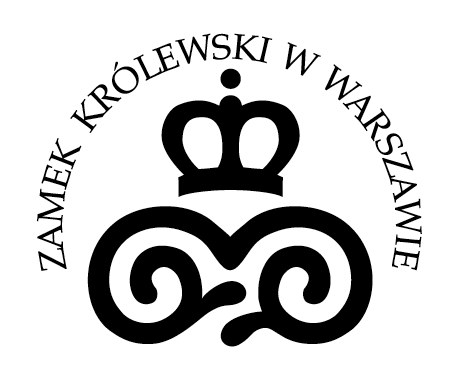 Formularz ofertyW odpowiedzi na ogłoszenie o przetargu w trybie podstawowym bez przeprowadzenia negocjacji na usługi poligraficzne – ZN.26.1.1.2022 składamy ofertę na wykonanie przedmiotu zamówienia zgodnie ze specyfikacją warunków zamówienia, na następujących warunkach cenowych: Oferujemy wykonanie przedmiotu zamówienia za łączną cenę …………………...........................……………. netto wraz z podatkiem VAT w wysokości ………………….................................., tj. ……………………………………….. brutto (słownie: ……………………………..………………………………………………………………………..).Składamy ofertę zgodnie z poniższą kalkulacją:Oświadczamy, że przedmiot zamówienia wykonamy sami/ z udziałem podwykonawców*:Oświadczamy, że:Zapoznaliśmy się ze Specyfikacją Warunków Zamówienia (SWZ) i nie wnosimy do niej zastrzeżeń;Oświadczamy, że zrealizujemy powyższą usługę w terminie podanym w SWZ; Uważamy się za związanych niniejszą ofertą na czas określony w SWZ;Akceptujemy warunki płatności określone w projekcie umowy;Otrzymaliśmy konieczne informacje do przygotowania oferty;Akceptujemy zapisy projektu umowy.Oświadczamy, że wypełniliśmy obowiązki informacyjne przewidziane w art. 13 lub art. 14 RODO [rozporządzenie Parlamentu Europejskiego i Rady (UE) 2016/679 z dnia 27 kwietnia 2016 r. w sprawie ochrony osób fizycznych w związku z przetwarzaniem danych osobowych i w sprawie swobodnego przepływu takich danych oraz uchylenia dyrektywy 95/46/WE (ogólne rozporządzenie o ochronie danych) (Dz. Urz. UE L 119 z 04.05.2016, str. 1)] wobec osób fizycznych, od których dane osobowe bezpośrednio lub pośrednio pozyskaliśmy w celu ubiegania się o udzielenie zamówienia publicznego w niniejszym postępowaniu.Wykonawca jest mikro/małym/średnim/dużym przedsiębiorcą w rozumieniu art. 7 ustawy z dnia 6 marca 2018 r. Prawo przedsiębiorców (Dz. U. z 2021 r., poz. 162)*.Oferta składa się z .............. kolejno ponumerowanych stron i zawiera dokumenty wg załączonego spisu:  			……………………………………..……………………………………..……………………………..,dnia………..	............................................................. podpisy osób wskazanych w dokumencie uprawniającym do występowania w obrocie prawnym lub posiadających pełnomocnictwo	                                             			  Załącznik nr 2 do SWZOŚWIADCZENIEo spełnianiu warunków udziału w postępowaniuoraz o braku podstaw do wykluczenia z postępowaniaPrzystępując do udziału w przetargu w trybie podstawowym bez przeprowadzenia negocjacji na usługi poligraficzne – ZN.26.1.1.2022, oświadczamy, co następuje:WARUNKI UDZIAŁU W POSTĘPOWANIUOświadczamy, że spełniamy określone w SWZ warunki udziału w postępowaniu wskazane przez Zamawiającego.Oświadczamy, że w celu wykazania spełniania warunków udziału w postępowaniu, określonych przez Zamawiającego w …………………………………………………………...(wskazać dokument i właściwą jednostkę redakcyjną dokumentu, w której określono warunki udziału w postępowaniu), polegamy na zasobach niżej wskazanego/ych podmiotu/ów w następującym zakresie: …………………………………………………………………………… (wskazać podmiot i określić odpowiedni zakres dla wskazanego podmiotu).B. PODSTAWY WYKLUCZENIAOświadczamy, że nie podlegamy wykluczeniu z postępowania na podstawie art. 108 Pzp.  Oświadczamy, że zachodzą w stosunku do nas podstawy wykluczenia z postępowania na podstawie art. …………. Pzp (podać mającą zastosowanie podstawę wykluczenia spośród wymienionych w art. 108). Jednocześnie oświadczamy, że w związku z ww. okolicznością, na podstawie art. 110 ustawy Pzp podjęliśmy następujące środki naprawcze:…………………………………………………………………………………………..Oświadczamy, że w stosunku do następującego/ych podmiotu/tów, na którego/ych zasoby powołujemy się w niniejszym postępowaniu, tj.: ……………………………………. (podać pełną nazwę/firmę, adres, NIP/PESEL, KRS/CEiDG) nie zachodzą podstawy wykluczenia z postępowania o udzielenie zamówienia. ……………………………..,dnia………..	............................................................. podpisy osób wskazanych w dokumencie uprawniającym do występowania w obrocie prawnym lub posiadających pełnomocnictwo	       Załącznik nr 3 do SWZZobowiązanie do oddania do dyspozycji Wykonawcy niezbędnych zasobów na okres korzystania z nich przy wykonywaniu zamówienia w przetargu w trybie podstawowym bez przeprowadzenia negocjacji na usługi poligraficzne – ZN.26.1.1.2022W postępowaniu o udzielenie zamówienia na usługi poligraficzne…………………………………………………………………………………………………………… (nazwa i adres podmiotu oddającego do dyspozycji zasoby) zobowiązuje się do oddania na rzecz:…………………………………..………………..………………………………………………………(nazwa i adres Wykonawcy, któremu inny podmiot oddaje do dyspozycji zasoby) niezbędnego zasobu (zaznaczyć właściwe):wiedza i doświadczenie,potencjał technicznyosoby zdolne do wykonania zamówienia,zdolności finansowena okres ………………………………………….……(wskazać okres na jaki udostępniany jest zasób)Forma, w jakiej podmiot udostępniający zasób będzie uczestniczył w realizacji zamówienia:……………………………………………………………….….(wskazać formę, np. podwykonawstwo)Stosunek łączący Wykonawcę z podmiotem udostępniającym zasób:…………………………………………………………………………………………………………… (wskazać charakter stosunku, np. umowa zlecenie, umowa o współpracę, inne). Oświadczamy, że zrealizujemy usługę, której wskazane zdolności dotyczą.……………………………..,dnia………..	............................................................. podpisy osób wskazanych w dokumencie uprawniającym do występowania w obrocie prawnym lub posiadających pełnomocnictwo	UWAGA: Powyższe zobowiązanie musi być złożone w formie oryginału i podpisane przez podmiot udostępniający zasób.				 Załącznik nr 4 do SWZWYKAZ USŁUGw przetargu w trybie podstawowym bez przeprowadzenia negocjacji na usługi poligraficzne – ZN.26.1.1.2022...................................................., dn. .....................						                                           ……………………................................................podpisy osób wskazanych w dokumencie uprawniającym do występowania w obrocie prawnym  lub posiadających pełnomocnictwoZałącznik nr 5 do SWZWYKAZ OSÓBw przetargu w trybie podstawowym bez przeprowadzenia negocjacji na usługi poligraficzne – ZN.26.1.1.2022...................................................., dn. ....................................	                                                   …………................................................................podpisy osób wskazanych w dokumencie uprawniającym do występowania w obrocie prawnym  lub posiadających pełnomocnictwoZałącznik nr 6 do SWZPROJEKT UMOWY zawarta w dniu ………………………. 2022 r. w Warszawie, pomiędzy: Zamkiem Królewskim w Warszawie – Muzeum. Rezydencją Królów i Rzeczypospolitej 
z siedzibą w Warszawie (00-277) przy Placu Zamkowym 4, wpisanym do Rejestru Instytucji Kultury prowadzonego przez Ministra Kultury i Dziedzictwa Narodowego pod numerem RIK 19/92, NIP 526-000-13-12, REGON 000860582, zwanym dalej Zamawiającym, reprezentowanym przez ………………………………………….a……………………………………………………………………zwanym dalej Wykonawcą.Umowa została zawarta w wyniku rozstrzygnięcia przetargu w trybie podstawowym bez przeprowadzenia negocjacji (numer w rejestrze zamówień publicznych Zamawiającego ZN.26.1.1.2022).§ 1Wykonawca zobowiązuje się wykonać na rzecz Zamawiającego usługi poligraficzne 
w zakresie druku i przygotowania w drukarni od etapu wykonania form drukowych 
(na podstawie matryc elektronicznych) po druk.Usługi poligraficzne zostaną wykonane zgodnie ze specyfikacją określoną 
w załączniku nr 1 do umowy.W zakres obowiązków Wykonawcy wchodzi również pakowanie i dostarczenie do siedziby Zamawiającego, na własny koszt, proofów, wydruków próbnych i makiet (makieta rozumiana jest jako próbny wydruk po impozycji; w formie pojedynczych, ułożonych kolejno kartek, wykonany na papierze roboczym; pozwalający na ocenę układu książki) poszczególnych druków w wyznaczonych przez Zamawiającego terminach.§ 2Usługa poligraficzna zostanie wykonana w następujących terminach: do dnia…………….. dla poz. a) w pkt. III.1 SWZ,do dnia ……………. dla poz. b) w pkt. III.1 SWZ,do dnia ……………. dla poz. c) w pkt. III.1 SWZ,do dnia……………. dla poz. d) w pkt. III.1 SWZ. Zamawiający wyznaczy Wykonawcy terminy na dostarczenie proofów, wydruków próbnych i makiet.§ 3Wykonawca dostarczy każdą część przedmiotu umowy do siedziby Zamawiającego na własny koszt.Odbiór każdej z części przedmiotu umowy nastąpi w obecności przedstawicieli Zamawiającego i Wykonawcy.Ze strony Zamawiającego osobą upoważnioną do odbioru przedmiotu umowy jest Pani ……………………… lub osoba ją zastępująca.W toku odbioru przedstawiciele Zamawiającego sprawdzą każdą z części przedmiotu umowy pod względem ilościowym i wyrywkowo pod względem jakościowym.Odbiór każdej z części przedmiotu umowy zostanie stwierdzony protokołem podpisanym przez przedstawicieli Zamawiającego i Wykonawcy.Protokół odbioru zostanie sporządzony w 2 egzemplarzach, po jednym dla każdej ze Stron.Wykonawca, umożliwi grafikowi nadzór prac w drukarni, celem uzgodnień, odnośnie kolorystyki druków.§ 4Za wykonanie przedmiotu umowy Wykonawcy przysługuje łączne wynagrodzenie, zgodnie z ofertą Wykonawcy stanowiącą załącznik nr 2 do umowy, w kwocie netto ……….…… zł (słownie: ……………………….…………………………….. ../100), VAT – ……… zł (słownie: ………………… ../100), brutto …….. zł (słownie: …………………. ../100).Wynagrodzenie płatne będzie za przyjęty bez zastrzeżeń przedmiot umowy, na podstawie protokołu odbioru i prawidłowo wystawionej faktury VAT.Zamawiający dopuszcza płatności częściowe, po prawidłowej realizacji każdej z części przedmiotu umowy.Faktura VAT będzie wystawiona po zrealizowaniu zamówienia.Wypłata wynagrodzenia nastąpi w terminie 14 dni od dnia otrzymania faktury przez Zamawiającego na rachunek bankowy wskazany w fakturze.§ 5Jeżeli w toku odbioru przedmiotu umowy albo po jego odbiorze zostaną stwierdzone wady, Wykonawca zobowiązany będzie do usunięcia wad lub wymiany egzemplarzy wadliwych na wolne od wad w terminie do 3 dni roboczych od wezwania przez Zamawiającego. Zamawiający może też jednostronnie określić inny termin wymiany wadliwych egzemplarzy, biorąc pod uwagę specyfikę ich wykonania i celowość zamówienia.Jeżeli Wykonawca odmówi usunięcia wad lub wymiany egzemplarzy wadliwych na wolne od wad albo nie usunie wad ani nie wymieni egzemplarzy wadliwych na wolne od wad w terminie wskazanym przez Zamawiającego, bądź też z okoliczności wynika, że Wykonawca nie zdoła usunąć wad ani wymienić egzemplarzy wadliwych na wolne od wad w ogóle albo we wskazanym terminie, wówczas Zamawiający będzie uprawniony do:odstąpienia od umowy w części, w której przedmiot umowy pozostaje wadliwy, 
w przypadku wad istotnych,odpowiedniego obniżenia wynagrodzenia Wykonawcy w przypadku wad nieistotnych.Przez wady istotne Strony rozumieją wady polegające na niespełnieniu parametrów przedmiotu umowy określonych w załączniku nr 1 do umowy oraz inne wady obniżające wartość przedmiotu umowy lub czyniące go niezdatnym do użytku. Za wady istotne Strony uznają w szczególności: wypadające strony, odklejającą się okładkę, nieprawidłowo przycięty blok książki, nieprawidłowo sklejone składki, brak stron, niezadrukowane strony, zabrudzenia, nieprawidłowo wklejone  strony, nieostry druk, źle spasowane ilustracje, nieprawidłowo nałożoną folię, nieprawidłowo nałożony lakier, nieprawidłowe tłoczenie folią,  niewłaściwe sztancowanie, uszkodzenia mechaniczne 
(w tym wynikające z niewłaściwego pakowania lub transportu), zgniecenia, zarysowania.§ 6W przypadku niewykonania przedmiotu umowy w terminach wskazanych w § 2 ust. 1, Zamawiający może wyznaczyć Wykonawcy dodatkowy termin na jego wykonanie. 
W razie bezskutecznego upływu wyznaczonego terminu, Zamawiający będzie mógł odstąpić od umowy w zakresie niewykonanej części lub całej reszty niewykonanego przedmiotu umowy.W przypadku niewykonania przedmiotu umowy w terminie wskazanym w § 2 ust. 1, jeżeli jego wykonanie po terminie nie miałoby dla Zamawiającego znaczenia ze względu na cel umowy, wiadomy Wykonawcy, Zamawiający będzie mógł odstąpić od umowy 
w zakresie niewykonanej części lub całej reszty niewykonanego przedmiotu umowy bez wyznaczania terminu dodatkowego.W przypadkach określonych w ust. 1 i 2 Zamawiający może także odstąpić od umowy 
w całości, jeżeli wykonanie częściowe nie miałoby dla niego znaczenia ze względu na właściwości zobowiązania albo ze względu na zamierzony przez Zamawiającego cel umowy, wiadomy Wykonawcy.§ 7Zamawiający może żądać od Wykonawcy zapłaty następujących kar umownych:za zwłokę w wykonaniu każdej z części przedmiotu umowy – 2 % wynagrodzenia umownego za każdy dzień zwłoki,za odstąpienie od umowy w całości przez Zamawiającego z przyczyn leżących po stronie Wykonawcy – 25 % wynagrodzenia umownego,za odstąpienie od umowy w części przez Zamawiającego z przyczyn leżących po stronie Wykonawcy – 25 % wynagrodzenia przewidzianego za wykonanie części umowy, od której odstąpiono,za niedostarczenie proofów, wydruków próbnych i makiet w wyznaczonym przez Zamawiającego terminie – 2% wynagrodzenia za każdy dzień zwłoki.Zamawiajacy może dochodzić odszkodowania na zasadach ogólnych, jeżeli wartość powstałej szkody przekroczy wysokość zastrzeżonych kar umownychŁączna wysokość kar umownych nałożonych na Wykonawcę nie może przekroczyć 35% wynagrodzenia umownego.§ 8W sprawach dotyczących:sposobu dokumentowania zatrudnienia przez Wykonawcę lub podwykonawcę na podstawie stosunku pracy osób wykonujących wskazane przez Zamawiającego czynności w zakresie realizacji zamówienia, jeżeli wykonanie tych czynności polega na wykonywaniu pracy w sposób określony w art. 22 § 1 ustawy z dnia 26 czerwca 1974 r. - Kodeks pracy,sposobu kontroli spełniania przez Wykonawcę lub podwykonawcę wymagań określonych w pkt 1,sankcji z tytułu niespełnienia przez Wykonawcę lub podwykonawcę wymagań określonych w pkt 1, stosuje się postanowienia SWZ (Rozdział XX). § 9Zmiany umowy, w tym jej rozwiązanie lub odstąpienie od niej, wymagają formy pisemnej pod rygorem nieważności. W sprawach nie uregulowanych w niniejszej umowie mają zastosowanie przepisy kodeksu cywilnego oraz ustawy Prawo zamówień publicznych.Wszelkie ewentualne spory wynikłe z niniejszej umowy rozstrzygać będzie sąd właściwy miejscowo dla siedziby Zamawiającego.Umowę sporządzono w trzech jednobrzmiących egzemplarzach – dwóch dla Zamawiającego i jednym dla Wykonawcy. Załączniki:Załącznik nr 1 – specyfikacja przedmiotu umowy,Załącznik nr 2 – oferta WykonawcyZAMAWIAJĄCY							WYKONAWCADokonano wstępnej kontroli na podstawie art. 54 ust. 1 pkt 3 ustawy z dnia 27 sierpnia 2009 r. o finansach publicznych (tekst jednolity: Dz. U. 2016 r. poz. 1870 z późniejszymi zmianami).TytułIlość egz.Cena netto
 za 1 egz. Wartość netto(2x3)Wartość VAT (wpisać kwotowo)Wartość brutto
(4 + 5)Biblioteka Królewska. Eseje1000Biblioteka Królewska. Katalog – 2 tomy2000(I tom 1000II tom 1000)Raport Roczny 500Władysław Łokietek500Powierzona część zamówieniaNazwa i adres podwykonawcyW okresie ostatnich trzech lat przed upływem terminu składania ofert, a jeżeli okres prowadzenia działalności jest krótszy – w tym okresie, Wykonawca wykonał przynajmniej po dwie usługi, polegające na druku:publikacji w oprawie ze skrzydełkami z zastosowaniem bigowania*publikacji w oprawie miękkiej szyto-klejonej*,okładki z zastosowaniem lakieru punktowego i folii matowej*.* oprawa miękka szyto-klejona, oprawa ze skrzydełkami z zastosowaniem bigowania, lakier punktowy lub folia matowa mogą występować łącznie.W okresie ostatnich trzech lat przed upływem terminu składania ofert, a jeżeli okres prowadzenia działalności jest krótszy – w tym okresie, Wykonawca wykonał przynajmniej po dwie usługi, polegające na druku:publikacji w oprawie ze skrzydełkami z zastosowaniem bigowania*publikacji w oprawie miękkiej szyto-klejonej*,okładki z zastosowaniem lakieru punktowego i folii matowej*.* oprawa miękka szyto-klejona, oprawa ze skrzydełkami z zastosowaniem bigowania, lakier punktowy lub folia matowa mogą występować łącznie.W okresie ostatnich trzech lat przed upływem terminu składania ofert, a jeżeli okres prowadzenia działalności jest krótszy – w tym okresie, Wykonawca wykonał przynajmniej po dwie usługi, polegające na druku:publikacji w oprawie ze skrzydełkami z zastosowaniem bigowania*publikacji w oprawie miękkiej szyto-klejonej*,okładki z zastosowaniem lakieru punktowego i folii matowej*.* oprawa miękka szyto-klejona, oprawa ze skrzydełkami z zastosowaniem bigowania, lakier punktowy lub folia matowa mogą występować łącznie.Przedmiot usługi Data wykonania usługiNazwa i adres podmiotu, 
dla którego zostały wykonane usługipublikacja w oprawie 
ze skrzydełkami z zastosowaniem bigowania publikacja w oprawie 
ze skrzydełkami z zastosowaniem bigowania publikacja w oprawie miękkiej szyto-klejonejpublikacja w oprawie miękkiej szyto-klejonejokładka z zastosowaniem lakieru punktowego i folii matowejokładka z zastosowaniem lakieru punktowego i folii matowejWymagane jest, aby Wykonawca dysponował  co najmniej jedną osobą posiadającą minimum 2-letnie doświadczenie w druku oraz co najmniej jedną osobą posiadającą minimum 2-letnie doświadczenie w oprawie.Wymagane jest, aby Wykonawca dysponował  co najmniej jedną osobą posiadającą minimum 2-letnie doświadczenie w druku oraz co najmniej jedną osobą posiadającą minimum 2-letnie doświadczenie w oprawie.Wymagane jest, aby Wykonawca dysponował  co najmniej jedną osobą posiadającą minimum 2-letnie doświadczenie w druku oraz co najmniej jedną osobą posiadającą minimum 2-letnie doświadczenie w oprawie.Wymagane jest, aby Wykonawca dysponował  co najmniej jedną osobą posiadającą minimum 2-letnie doświadczenie w druku oraz co najmniej jedną osobą posiadającą minimum 2-letnie doświadczenie w oprawie.Wymagane jest, aby Wykonawca dysponował  co najmniej jedną osobą posiadającą minimum 2-letnie doświadczenie w druku oraz co najmniej jedną osobą posiadającą minimum 2-letnie doświadczenie w oprawie.Wymagane jest, aby Wykonawca dysponował  co najmniej jedną osobą posiadającą minimum 2-letnie doświadczenie w druku oraz co najmniej jedną osobą posiadającą minimum 2-letnie doświadczenie w oprawie.Wymagane jest, aby Wykonawca dysponował  co najmniej jedną osobą posiadającą minimum 2-letnie doświadczenie w druku oraz co najmniej jedną osobą posiadającą minimum 2-letnie doświadczenie w oprawie.Imię i nazwiskoWykształcenieKwalifikacje zawodowe Doświadczenie Zakres wykonywanych czynnościPodstawa do dysponowania osobąPodstawa do dysponowania osobą